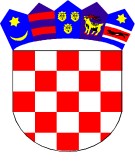 REPUBLIKA HRVATSKA KRAPINSKO-ZAGORSKA ŽUPANIJAOPĆINA KUMROVECOPĆINSKO VIJEĆENa temelju članka 14. Zakona o Proračunu („Narodne novine“ broj 87/08., 136/12,15/15), članka 32. Statuta Općine Kumrovec („Službeni glasnik Krapinsko-zagorske županije“ broj 12/18.) i Statutarne odluke o I izmjenama i dopunama statuta Općine Kumrovec ("Službeni glasnik Krapinsko-zagorske županije " broj 9/2020) Općinsko vijeće Općine Kumrovec na 25. sjednici održanoj dana 11.prosinca 2020. godine donijelo je ODLUKU O IZVRŠAVANJU PRORAČUNA OPĆINE KUMROVEC  ZA 2021.GODINUČlanak 1.Ovom Odlukom utvrđuje se struktura prihoda i primitaka te rashoda i izdataka Proračuna Općine Kumrovec za 2021.godinu (u daljnjem tekstu: Proračun), opseg zaduživanja, upravljanje dugom, te imovinom, prava i obveze korisnika proračunskih sredstava, ovlasti Općinskog načelnika kao izvršnog tijela  u izvršavanju Proračuna, te druga pitanja u izvršavanju Proračuna.Članak 2.Proračun se odnosi na fiskalnu godinu. Fiskalna godina je razdoblje od 12 mjeseci, koje počinje 01.siječnja, a završava 31.prosinca. Uz Proračun se donosi projekcija za 2022. i 2023.godinu.Članak 3.Proračun se sastoji od Općeg i Posebnog dijela te Planova razvojnih programa.Opći dio Proračuna sadrži: Račun prihoda/primitaka, Račun rashoda/izdataka, Račun financiranja i raspoloživa sredstva prethodnog razdoblja za naredno razdoblje.Račun prihoda i rashoda sastoji se od poreznih i neporeznih prihoda, te ostalih prihoda utvrđenih za financiranje javnih potreba općine na temelju zakonskih i drugih potreba.U računu zaduživanja / financiranja iskazani su izdaci za otplatu kredita za rekonstrukciju prometnice Lončarov put- Donji Škrnik i beskamatnog zajma.Posebni dio Proračuna sastoji se od plana rashoda i izdataka iskazanih po vrstama, raspoređenih u programe koji se sastoje od aktivnosti i projekata.Plan razvojnih programa sadrži ciljeve i prioritete razvoja jedinice lokalne i područne (regionalne) samouprave povezane s programskom i organizacijskom klasifikacijom proračuna.Članak 4.Općinski načelnik uz pomoć radnog tijela – stručne službe izrađuje nacrt Proračuna te ga dostavlja predstavničkom tijelu do 15.studeni tekuće godine.Općinsko vijeće Općine Kumrovec  kao Predstavničko tijelo donosi Proračun za proračunsku godinu koja odgovara kalendarskoj i to prije početka godine na koju se odnosi.Članak 5.U Proračunu se utvrđuju sredstva za proračunsku zalihu u iznosu od 20.000,00 kuna. Sredstva proračunske zalihe koriste se za nepredviđene namjene za koje u Proračunu nisu osigurana sredstva, ili za namjene za koje se tijekom godine pokaže da za njih nisu utvrđena dostatna sredstva jer ih pri planiranju Proračuna nije bilo moguće predvidjeti, odnosno za druge namjene propisane zakonom.Sredstvima proračunske zalihe raspolaže Općinski načelnik.Općinski načelnik obvezan je izvijestiti Općinsko vijeće o korištenju proračunske zalihe u rokovima određenim Zakonom.Članak 6.Stvarna naplata prihoda nije ograničena procjenom u Proračunu.Prihodi koji se ostvare iz pomoći, donacija, po posebnim propisima i iz drugih izvora, namjenski su prihodi Proračuna.Uplaćene, a manje planirane pomoći, donacije, prihodi za posebne namjene i namjenski primici od zaduživanja mogu se izvršavati iznad iznosa utvrđenih u proračunu, a do iznosa uplaćenih sredstava.Neplanirani, a uplaćeni namjenski prihodi i primici mogu se koristiti prema naknadno utvrđenim aktivnostima ili projektima uz prethodnu suglasnost Općinskog načelnika.Namjenski prihodi koji ne budu iskorišteni u tekućoj proračunskoj godini prenose se u narednu proračunsku godinu i koriste se za iste namjene za koje su bili utvrđeni planom za tekuću proračunsku godinu.Sredstva prikupljena komunalnom naknadom, mogu se upotrijebiti i u svrhu održavanja objekata predškolskog, školskog, zdravstvenog i socijalnog sadržaja, za financiranje vatrogastva, financiranje građenja i održavanje javnih građevina sportske i kulturne namjene i poboljšanje energetske učinkovitosti zgrada u vlasništvu Općine.Članak 7.Općinski načelnik, nositelj izvršne vlasti, odgovoran je za izvršenje Proračuna i za provedbu propisa koji se odnosi na izvršenje Proračuna. Članak 8.Proračunski korisnik Općine Kumrovec je pravna osoba upisana u Registar proračunskih i izvanproračunskih korisnika sukladno članku 4. Pravilnika o utvrđivanju proračunskih i izvanproračunskih korisnika državnog proračuna i proračuna JLP®S. Proračunski korisnik Općine Kumrovec je Dječji vrtić Jaglac Kumrovec.	Proračunski korisnik ne mora uplaćivati vlastite prihode, namjenske prihode, pomoći i donacije u Proračun Općine Kumrovec,-određuje se izuzeće proračunskih korisnika od obveze uplate u proračun prihoda i primitaka koji su određeni člankom 48. Zakona o proračunu (“Narodne novine” br. 87/08., 136/12.,15/15.).Korisnik proračunskih sredstava obvezan je koristiti sredstva Proračuna samo za namjenekoje su raspoređene u njegovom posebnom dijelu po načelu zakonitosti, svrsishodnosti i štedljivosti prema planovima rashoda, te podnositi izvješće o utrošenim sredstvima. 	Korisnik proračunskih sredstava dužan je obavljanje poslova i stvaranje obveza iz svojeg područja djelovanja organizirati u granicama sredstava koja su im Proračunom odobrena, štedljivo, namjenski i racionalno ih koristiti, te njihovo angažiranje prilagoditi dinamici ostvarenih prihoda.Proračunski korisnici mogu preuzeti obveze na teret Proračuna samo za namjene utvrđene u Posebnom dijelu Proračuna.	Korisnicima proračunskih sredstava ravnomjerno će se u toku godine doznačavati odobrena sredstva u skladu s dinamikom punjenja Proračuna, na temelju njihovog pismenog zahtjeva s obrazloženjem .	Članak 9.Instrumente osiguranja plaćanja, kojima se na teret proračuna stvaraju obveze, izdaje i potpisuje Općinski načelnik.Instrumenti osiguranja plaćanja primljeni od pravnih osoba kao sredstvo osiguranja naplate  potraživanja ili izvođenja radova i usluga, dostavljaju se Izvršnom tijelu.Članak 10.Općinski načelnik upravlja nefinancijskom  dugotrajnom imovinom općine, sukladno općim aktima Općine.Upravljanje imovinom iz stavka 1.ovog članka podrazumijeva njezino korištenje, održavanje, prodaja i   davanje u zakup.Općinski načelnik mora imovinom upravljati brigom dobrog gospodara i voditi popis o toj imovini u skladu sa zakonom.Članak 11.Proračun mora biti uravnotežen – ukupni prihodi i primici pokrivaju ukupne rashode i izdatke.Ako tijekom godine dođe do povećanja ili smanjenja rashoda i izdataka odnosno prihoda i primitaka predložit će se Općinskom vijeću donošenje izmjena i dopuna Proračuna (Rebalans proračuna), po postupku za donošenje Proračuna.	Izmjene namijenjena sredstava planiranih u posebnom dijelu Proračuna vrši općinski načelnik, u okviru planiranih prihoda i rashoda.Članak 12.Općinski načelnik podnosi Općinskom vijeću polugodišnji  izvještaj o izvršenju Proračuna za prvo polugodište tekuće proračunske godine do 15.rujna tekuće proračunske  godine.Općinski načelnik podnosi Općinskom vijeću godišnji  izvještaj o izvršenju Proračuna do 01. lipnja tekuće godine za prethodnu godinu.						  Članak 13.	Općina Kumrovec može se kratkoročno zadužiti za premošćivanje jaza nastalog zbog različite dinamike priljeva sredstava i dospijeća obveza najduže do 12 mjeseci.	Općinski načelnik ovlašten je za postupanje uz kratkoročno zaduživanje uz uvjete iz stavka 1. ovog članka.	Općina Kumrovec može se dugoročno zadužiti samo za investiciju koja se financira iz proračuna, a koju potvrdi njezino predstavničko tijelo uz prethodnu suglasnost Vlade.	Dugoročno zaduženje Općine Kumrovec krajem 2020 godine iznosi 3,459.923,22 kn uvećano za pripadajuće kamate za financiranje kapitalnog projekta  K100002 – Rekonstrukcija prometnice Lončarov put – Donji Škrnik .	Općinu Kumrovec odobren je beskamatni zajam iz državnog proračuna sukladno uvjetima i načinu propisano u Naputku o načinu isplate beskamatnog zajma jedinicama lokalne i područne (regionalne) samouprave, Hrvatskom zavodu za mirovinsko osiguranje i Hrvatskom zavodu za zdravstveno osiguranje (NN 46/2020) . Utvrđen je otplatni plan za povrat beskamatnog zajma prema kojem će se otplata izvršiti u iznosu od 226.372,00 kn do druge polovine lipnja 2021 godine što predstavlja razdoblje od godinu dana u kojem se kratkoročni kredit vraća.	Tekuće otplate glavnice općinskog duga prema bankama iskazane u Računu financiranja imaju prednost u izvršavanju proračuna, pred ostalim izdacima.Članak 14.	Općinski načelnik i Općinsko vijeće odgovorni su za potpuno i pravodobno prikupljanje prihoda na račun Proračuna u skladu s odgovarajućim zakonskim i provedbenim propisima.Samo naplaćeni prihodi u kalendarskoj godini priznaju se kao prihodi Proračuna za 2021.godinu.Rashodi poslovanja za koje je nastala obveza u 2021.godini rashodi su Proračuna za 2021. godinu neovisno o plaćanju.	O namjeni viška prihoda i pokrića manjka iz prethodne godine odlučuje Općinsko vijeće. 	Općinski načelnik može na prijedlog Povjerenstva za popis materijalne i nematerijalne imovine, financijske imovine, potraživanja i obaveza u cijelosti ili djelomično otpisati  dug Općini ako bi troškovi postupka naplate potraživanja bili u nerazmjeru s visinom potraživanja, odnosno zbog drugog opravdanog razloga.						Članak 15.Proračun se izvršava preko računa Općine Kumrovec i preko računa proračunskog korisnika.Nositelj izvršne vlasti obvezan je otvoriti račun za sva plaćanja glede Proračuna i ovlašten je na osnovi Odluke Općinskog vijeća ulaziti u financijske odnose radi zaduživanja i pozajmljivanja.						Članak 16. Preuzimanje investicijskih obveza te postupak kod nabave roba i usluga, te ustupanje radova provoditi će se u skladu sa Zakonom o javnoj nabavi ( narodne novine broj 120/16). 						Članak 17.Plaćanje predujmom moguće je samo iznimno i to na temelju prethodne suglasnosti općinskog načelnika.Bez suglasnosti općinskog načelnika iz stavka 1 ovog članka mogu se plaćati objave u službenom glasilu Republike Hrvatske, Krapinsko-zagorske županije, objave u dnevnom tisku, godišnje pretplate za stručnu literaturu i ostale isplate do maksimalnog pojedinačnog iznosa od 10.000,00 kn.  Članak 18.Ova Odluka o izvršavanju proračuna  stupa na snagu osmi dan od dana objave u Službenom glasniku Krapinsko-zagorske županije, a primjenjuje se od 1.siječnja 2021.godine.KLASA: 400-06/20-01/04URBROJ: 2135-05/20-06/02Kumrovec, 11.12.2020.Predsjednik Općinskog vijećaOpćine Kumrovec Tomica Broz